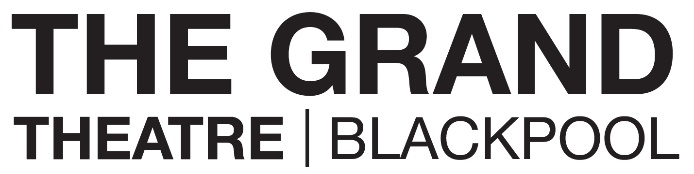  Personal Details:Current Employment: (if not presently in work leave Present Employer blank and begin with most recent Previous Employer)Please answer the following questions: (please use separate sheet if necessary)Skills and Previous ExperienceI authorise the Blackpool Grand Theatre to obtain references to support this application once an offer has been made and accepted and release the company and referees from any liability caused by giving and receiving information.DECLARATION:I confirm that the information given on this form is, to the best of my knowledge, true and complete.  Any false statement may be sufficient cause for rejection or, if employed, dismissal.Please forward completed application form to: The Administrator The Grand Theatre, ,Blackpool, LancashireFY1 1HTAlternatively email to personnel@blackpoolgrand.co.uk Blackpool Grand Theatre is committed to the development of positive policies to promote equal opportunities regardless of sex, marital status, colour, race, ethnic origin, age, disability, sexual orientation or responsibilities to dependants.  In order to help us monitor the effectiveness of this commitment we would ask that you answer the following questions. The information supplied is confidential; it is detached from your application before shortlisting takes place and will be used for statistical monitoring purposes only.  You can decline to fill this form in, with no consequences to your application.DisabilityThe Equality Act 2010 defines a disabled person as someone who has a physical or mental impairment which has a substantial and long-term adverse effect on their ability to carry out normal day-to-day activities.Do you consider yourself to have a disability(ies)?  and if so, please describe below?	Sexual Orientation I would describe myself as: ReligionI would describe my religion as:Equal Opportunities Monitoring Form page 2Ethnic Identity Please mark with an x as appropriate – you can mark more than oneWhere did you hear about this opportunity? Completed forms should be returned to Finance:The Grand Theatre, 33 Church Street, Blackpool, Lancashire, FY1 1HT or emailed to personnel@blackpoolgrand.co.ukCONFIDENTIAL APPLICATION FOR EMPLOYMENTWhich position(s) are you applying for?Surname:Mr/Mrs/Miss/MsForename(s):Address:Address:                                                                                                                       Post Code:                                                                                                                       Post Code:Telephone (Private)Telephone Work:Best time to call you at home is:            am/pmMay we contact you at work?    Mobile Phone:Email:Education:Education:Education:Education:Schools/Colleges attended from age 11DatesDatesExaminationsSubjects/resultsSchools/Colleges attended from age 11From:To:ExaminationsSubjects/resultsHave you previously been employed by the Grand Theatre?Have you previously been employed by the Grand Theatre?YES/NO1. PositionFrom:                                   To:From:                                   To:From:                                   To:Reason for leavingReason for leavingReason for leavingReason for leavingIf offered this position, do you intend to continue working in any other capacity? If so, are your combined jobs likely to exceed a regular 48-hour working week?Please give details of your other employment if applicable:Please include details of your current employment here, and use the spaces below to give details of other employments, working backwards from the most recent.Please include details of your current employment here, and use the spaces below to give details of other employments, working backwards from the most recent.Present Employer:Present Employer:Type of Business:Type of Business:Address:Address:Start Date:Leaving Date:Starting pay: £Current Pay: £Job Title:Job Title:Duties/Responsibilities:Duties/Responsibilities:Previous Employer:Previous Employer:Type of Business:Type of Business:Address:Address:Start Date:Leaving Date:Starting pay: £Finishing Pay: £Job Title:Job Title:Duties/Responsibilities:Duties/Responsibilities:Reason for Leaving:Reason for Leaving:Previous Employer:Previous Employer:Type of Business:Type of Business:Address:Address:Start Date:Leaving Date:Starting pay: £Finishing Pay: £Job Title:Job Title:Duties/Responsibilities:Duties/Responsibilities:Reason for Leaving:Reason for Leaving:Please detail previous management and/or supervisory experience.Have you had any Health & Safety Training?  If so, please specify.If successful, when are you able to commence work? Please state notice period required.Please use this space (and an attached sheet if you wish) to express why you are interested in the post, any previous experience in a similar post and how you meet the requirements of the job description and person specification.Have you ever been convicted of a criminal offence (under the Rehabilitation of Offenders Act 1974)? Yes  No  (if yes, please give details) ...........................................................................................................................(if yes, please give details) ...........................................................................................................................References:  Please list the names of 2 business referees whom we may contactReferences:  Please list the names of 2 business referees whom we may contactReferences:  Please list the names of 2 business referees whom we may contact1. NAMEPosition:COMPANYADDRESSTELEPHONE2.  NAMEPosition:COMPANYADDRESSTELEPHONESignature of Applicant:Date:Equal Opportunities Monitoring FormNon-disabledVisual impairmentHearing impairment/DeafPhysical disabilitiesCognitive or learning disabilitiesMental health conditionOther long term /chronic conditionsOther long term /chronic conditionsOther long term /chronic conditionsNot known/prefer not to sayHeterosexual/StraightGay ManGay Woman/LesbianN                         Non-BinaryBisexualPrefer not to sayBuddhismIslamChristianityHinduismJudaismSikhismOther (please describe)NoneBlackBlackEast AsianEast AsianAfrican☐British☐British☐Chinese☐Caribbean☐Japanese☐Korean☐MixedMixedSouth AsianSouth AsianBritish African & White☐British☐Black British & White☐Bangladeshi☐Black Caribbean & White☐Indian☐East Asian & White☐Pakistani☐South Asian & White☐WhiteWhiteBritish☐None of the above, please specifyNone of the above, please specifyEnglish☐……………………………………………………...……………………………………………………...Gypsy or Irish Traveller☐……………………………………………………...……………………………………………………...Irish ☐Prefer not to say☐Northern Irish☐Scottish☐Welsh☐Grand Theatre website☐Social media☐Online publication/jobs boards, please state which☐………………………………………………Other, please specify☐………………………………………………